                  Иванова Светлана Анатольевна МДОАУ црр-дс "Аленький цветочек"ВоспитательПроект: «Домашние животные»(для средней группы)Вид: исследовательский, практико-ориентированный.Продолжительность: с 2.02 – 16.02. 2015. Участники проекта: дети средней группы, воспитатели, родители.Актуальность: Разумное, заботливое и бережное отношение к природе формируется с детства. Неотъемлемой частью природы является животный мир. Прежде всего, дети узнают животный мир, знакомясь с теми, кто живет с ними рядом. А это домашние животные и птицы, которые нуждаются в нашем внимании и заботе. Ценным в воспитании у детей бережного отношения к домашним питомцам, являются не только знания, но и личный пример взрослых в проявлении доброты, великодушия и сочувствия. Ведь о нравственном здоровье общества судят по отношению к старикам и животным. Наша задача – задуматься над этой проблемой вместе. Работа в проекте позволит воспитать в детях чувство доброты, отзывчивости, а ребятам пересмотреть свое отношение к животным.Цель: формирование интерес и бережное отношение к животным.Задачи: Уточнить представления о домашних животных, их внешнем виде, где живут, чем питаются, какую пользу приносят. Воспитывать гуманное отношение к животным. Развивать речь, мышление, любознательность, воображение, обогащать словарный запас. Воспитывать интерес и любовь к устному народному творчеству посредством сказок, стихов, поговорок. Взаимодействие с родителями: развивать творческие способности и воображение взрослых и детей, умение получать положительных эмоций от совместной выполненной деятельности.Продукт проекта: акция «Мы в ответе за тех, кого приручили», создание фотоальбома «Наши домашние любимцы»ПЛАН РЕАЛИЗАЦИИ ПРОЕКТА1. Подготовительный этапПостановка цели и формулирование задач. Литература о животных (энциклопедии, книги, журналы). Наглядный материал (открытки, фотографии, иллюстрации ).2. Реализация проектаФормы и методы работыВзаимодействие с родителями:• просвещение родителей (оформление информационного пространства «Наши любимые питомцы») и вовлечение родителей в проектную деятельность;• изготовление семейных альбомов «Наши питомцы»;• привлечение родителей к пополнению уголка природы.3. Продукт проекта:• Оформление фото выставки «Мои питомцы»Результативность:В ходе проекта дети пополнили свои знания о животных, познакомились с питомцами различных выставок. У детей сформировалось эмоционально-ценностное отношение к животным, их повадкам, чуткое отношение к бездомным животным и желание им помочь!!                                       Литература.1.  Образовательные проекты в детском саду. Пособие для воспитателейАвтор: Н. А. Виноградова, Е. П. Панкова. Год выпуска: 2008Издательство: АЙРИС-пресс2.Толковый словарь русского языка. М.,2004г.3. http://detsad-kitty.ru/lessons/7678-obrazovatelnye-proekty-v-detskom-sadu-posobie.html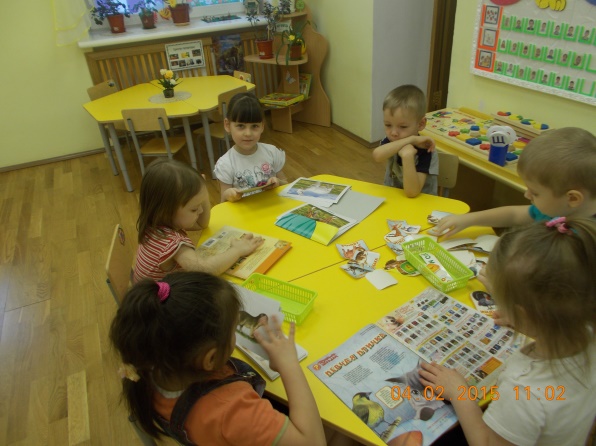 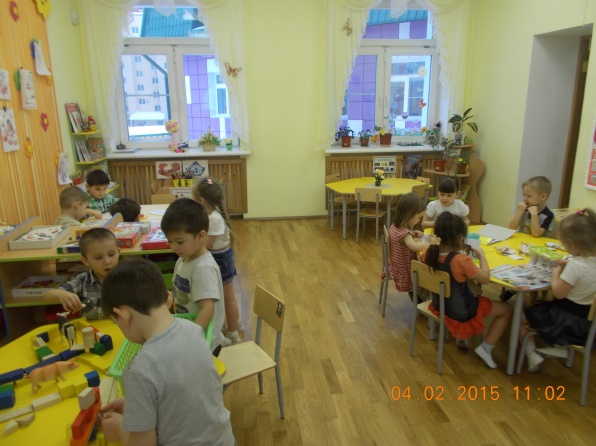 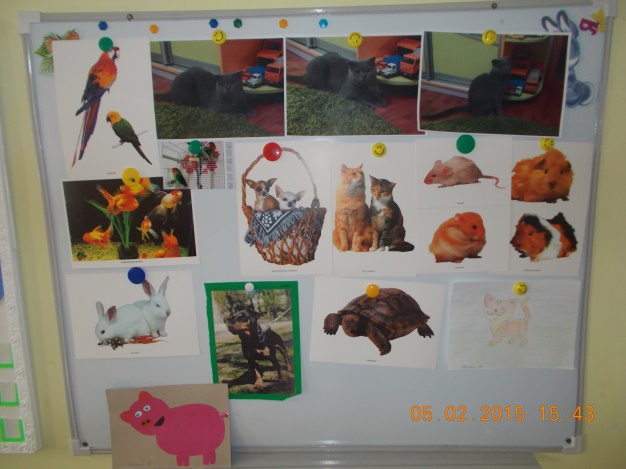 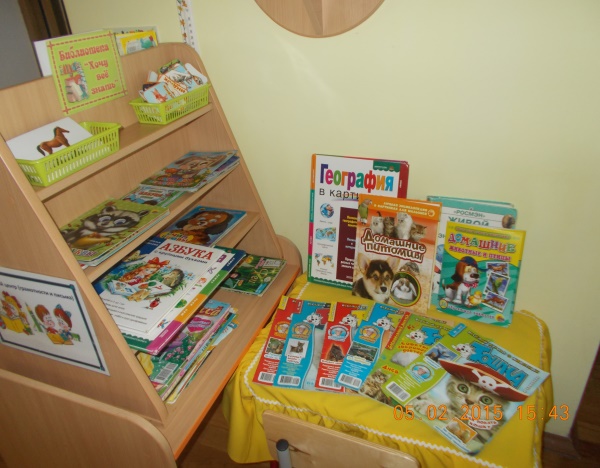 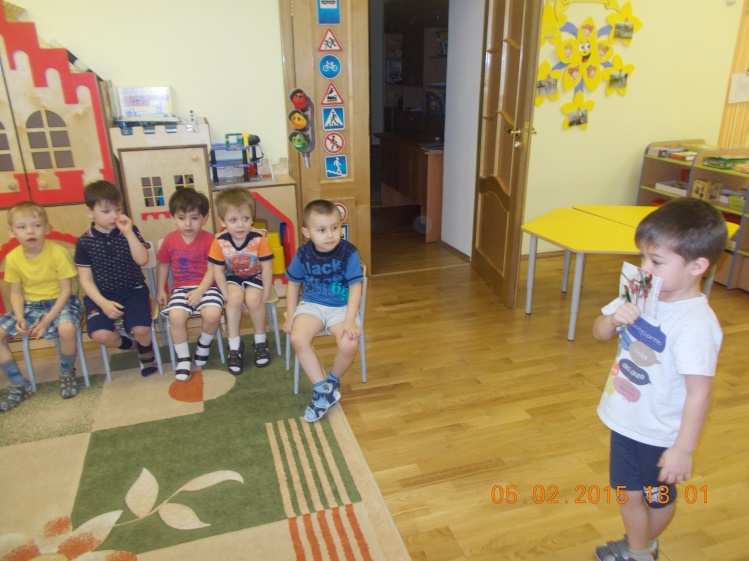 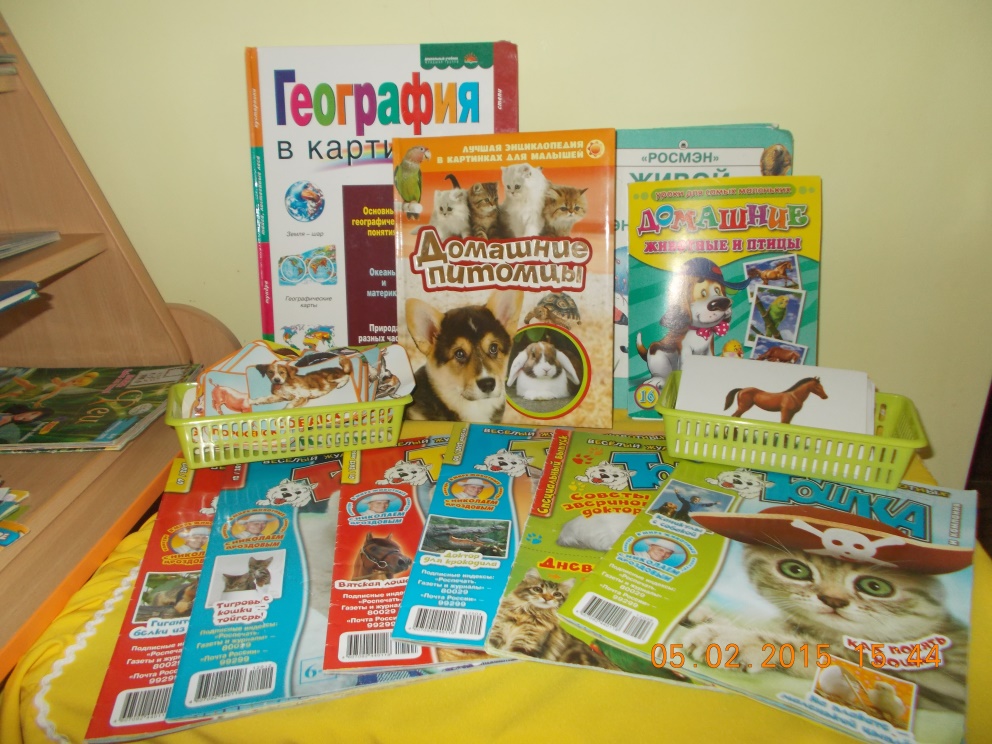 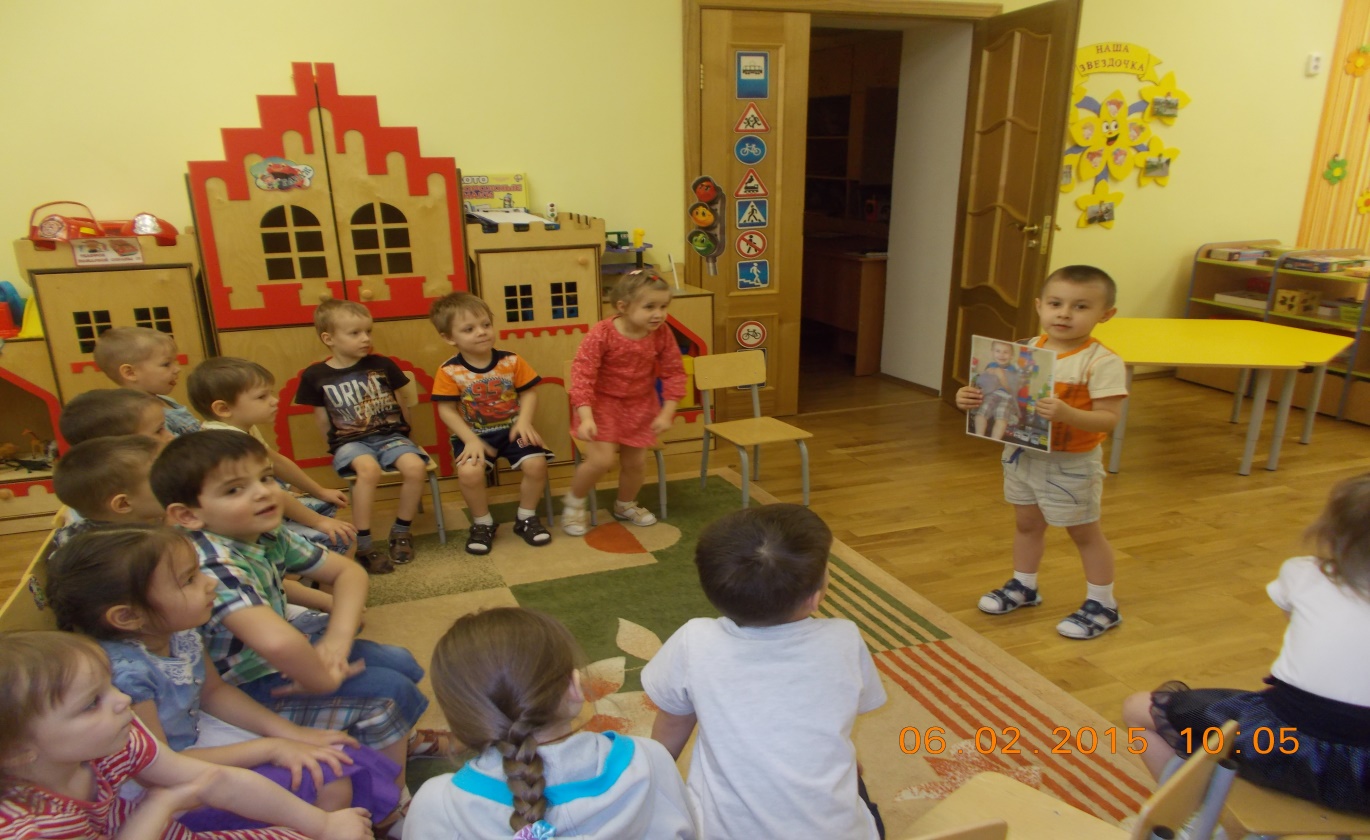 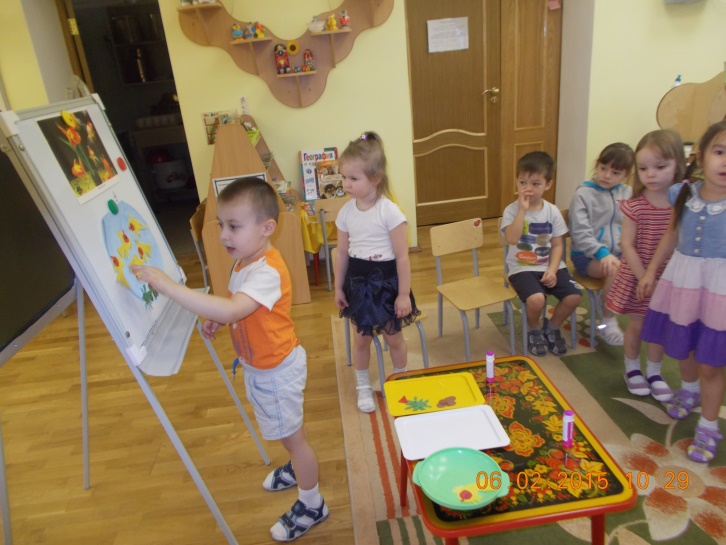 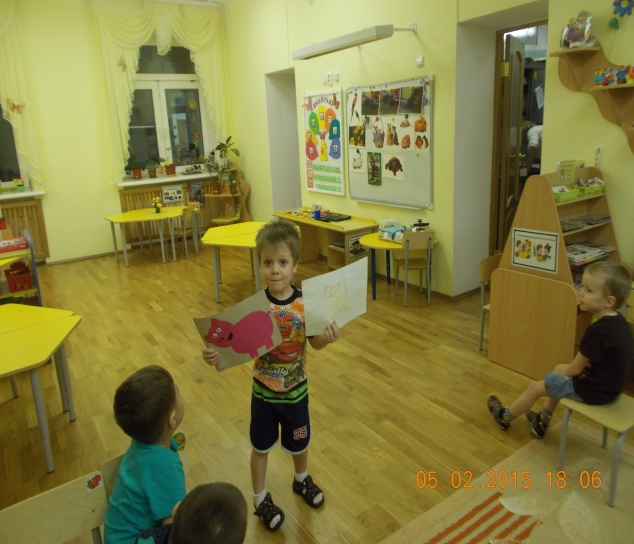 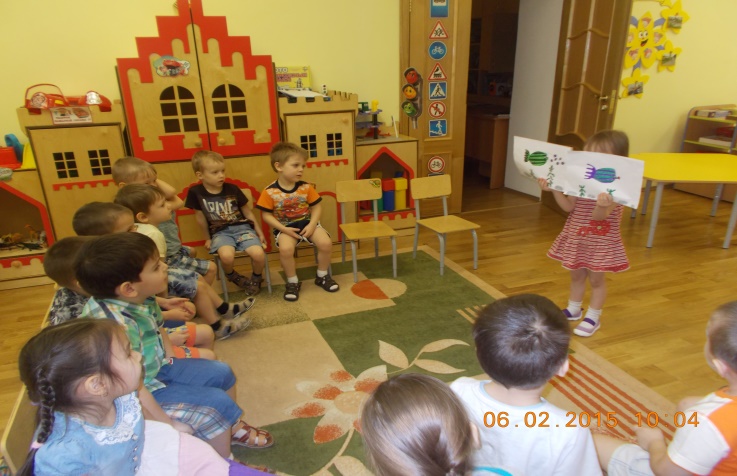 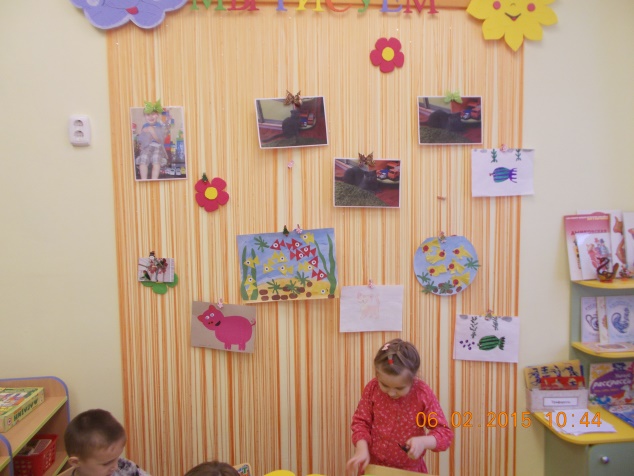 №№Образовательная областьСодержание1.Познание1. НОД: ФЦКМ. « Домашние питомцы»2. Целевые прогулки: Наблюдение за собакой и кошкойСравнение следов собаки и кошки.Наблюдение за собакой3. Беседы: • Мои домашние питомцы• Собака бывает кусачей только от жизни собачей• Рассматривание иллюстраций, открыток о животных, фотографии.4. Викторина «Знаешь ли ты домашних животных?»2.Социализация Сюжетно-ролевые игры:• Мы идем в зоопарк• Мне подарили собакуДидактические игры: • Чей детеныш? • Узнай по голосу!• Дикие или домашние?Подвижные игры • Лохматый пес• Кот и мыши• Кот Васька• Птички и кошка• Собака и ребятаБеседы:• Кто живет рядом с нами.• Давайте помогать !3.КоммуникацияНОД. Коммуникация. Составление описательного рассказа по картине «Домашние питомцы» Рассказывание «Мое любимое животное»4.Чтение художественной литературы1. Братья Гримм «Бременские музыканты»2. В.Бианки «Первая охота», «Подкидыш»3. Н.Сладков «Неслух»4. Заучивание наизусть «Кошачьи лапки»5.Художественное творчествоРассматривание репродукции «Кошка с котятами»Лепка «Кошечка»Рисование «Мой щенок»»Коллективная аппликация «Аквариум»Оформление фотоальбома «Мои питомцы»6.МузыкаПение песни кота Леопольда «Если добрый ты» ( Композитор: Савельев Б. Автор слов: Хайт А.Слушание А.Гречанинов «Котик заболел», «Котик выздоровел»Танец козлятМузыкально-дидактические игры:Кто где живет?  Кошки и мыши7.БезопасностьБеседы о правилах поведения с незнакомыми животными на улице, правила поведения на выставках и в зоопарках8.ТрудИзготовление игрушки для кота9.Физическая культураКомплексы утренней гимнастики «Дрессированные собачки» «Киска».Подвижные игры «Кот и мыши»физкультминутки «Кот Тимоша» «Ходит кот по лавочке» «Как у нашего котища.10.ЗдоровьеОбеспечение максимальной двигательной активности детей в течение дня, используя подвижные, спортивные игры, корригирующую и пальчиковую гимнастику.Беседа: Опасности при общении с животными